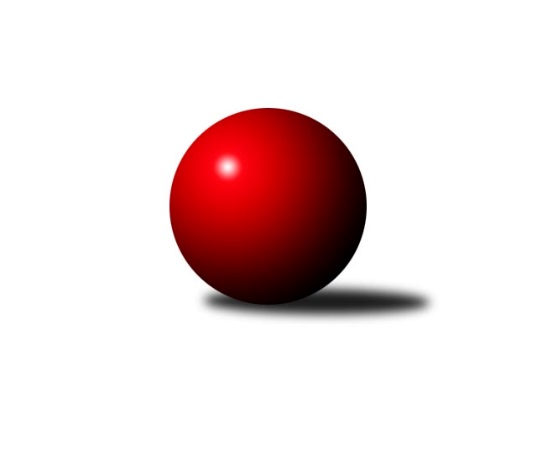 Č.18Ročník 2021/2022	28.4.2024 Východočeský přebor skupina A 2021/2022Statistika 18. kolaTabulka družstev:		družstvo	záp	výh	rem	proh	skore	sety	průměr	body	plné	dorážka	chyby	1.	Rokytnice n. J.	18	18	0	0	239 : 49 	(116.5 : 41.5)	2620	36	1790	830	29.8	2.	Milovice A	18	12	1	5	178 : 110 	(96.0 : 68.0)	2438	25	1699	739	42.7	3.	Jičín B	18	11	2	5	187 : 101 	(54.5 : 51.5)	2539	24	1760	779	42.8	4.	Josefov A	18	10	2	6	157 : 131 	(90.0 : 78.0)	2495	22	1735	759	47.2	5.	Poříčí A	18	8	1	9	154 : 134 	(79.5 : 88.5)	2465	17	1699	766	49	6.	Nová Paka B	18	8	0	10	132 : 156 	(78.5 : 89.5)	2460	16	1727	733	50.4	7.	Trutnov C	18	6	2	10	116 : 172 	(66.0 : 62.0)	2461	14	1714	747	49	8.	Vrchlabí C	18	5	1	12	97 : 191 	(75.0 : 109.0)	2383	11	1694	689	57.2	9.	Dvůr Kr. B	18	4	1	13	99 : 189 	(68.5 : 97.5)	2385	9	1700	685	59.7	10.	Rokytnice n. J. B	18	3	0	15	81 : 207 	(51.5 : 90.5)	2429	6	1702	727	57.8Tabulka doma:		družstvo	záp	výh	rem	proh	skore	sety	průměr	body	maximum	minimum	1.	Rokytnice n. J.	9	9	0	0	120 : 24 	(65.0 : 21.0)	2698	18	2776	2613	2.	Jičín B	9	8	0	1	115 : 29 	(23.0 : 7.0)	2576	16	2677	2464	3.	Josefov A	9	7	1	1	98 : 46 	(50.5 : 37.5)	2371	15	2468	2310	4.	Milovice A	9	7	1	1	96 : 48 	(64.5 : 33.5)	2555	15	2645	2485	5.	Poříčí A	9	7	0	2	105 : 39 	(34.0 : 26.0)	2573	14	2647	2511	6.	Nová Paka B	9	5	0	4	74 : 70 	(55.0 : 43.0)	2478	10	2561	2373	7.	Trutnov C	9	4	1	4	68 : 76 	(23.0 : 15.0)	2541	9	2660	2409	8.	Vrchlabí C	9	4	1	4	68 : 76 	(46.0 : 52.0)	2449	9	2513	2365	9.	Dvůr Kr. B	9	3	1	5	58 : 86 	(44.5 : 49.5)	2446	7	2546	2319	10.	Rokytnice n. J. B	9	2	0	7	43 : 101 	(31.5 : 54.5)	2477	4	2609	2396Tabulka venku:		družstvo	záp	výh	rem	proh	skore	sety	průměr	body	maximum	minimum	1.	Rokytnice n. J.	9	9	0	0	119 : 25 	(51.5 : 20.5)	2621	18	2702	2493	2.	Milovice A	9	5	0	4	82 : 62 	(31.5 : 34.5)	2424	10	2662	2089	3.	Jičín B	9	3	2	4	72 : 72 	(31.5 : 44.5)	2534	8	2678	2386	4.	Josefov A	9	3	1	5	59 : 85 	(39.5 : 40.5)	2510	7	2629	2400	5.	Nová Paka B	9	3	0	6	58 : 86 	(23.5 : 46.5)	2458	6	2615	2318	6.	Trutnov C	9	2	1	6	48 : 96 	(43.0 : 47.0)	2451	5	2585	2306	7.	Poříčí A	9	1	1	7	49 : 95 	(45.5 : 62.5)	2451	3	2554	2243	8.	Dvůr Kr. B	9	1	0	8	41 : 103 	(24.0 : 48.0)	2377	2	2539	2161	9.	Rokytnice n. J. B	9	1	0	8	38 : 106 	(20.0 : 36.0)	2422	2	2541	2269	10.	Vrchlabí C	9	1	0	8	29 : 115 	(29.0 : 57.0)	2375	2	2458	2277Tabulka podzimní části:		družstvo	záp	výh	rem	proh	skore	sety	průměr	body	doma	venku	1.	Rokytnice n. J.	9	9	0	0	122 : 22 	(59.0 : 19.0)	2585	18 	5 	0 	0 	4 	0 	0	2.	Jičín B	9	5	1	3	88 : 56 	(20.5 : 17.5)	2513	11 	4 	0 	1 	1 	1 	2	3.	Josefov A	9	5	1	3	81 : 63 	(54.0 : 32.0)	2479	11 	3 	0 	1 	2 	1 	2	4.	Milovice A	9	5	1	3	78 : 66 	(37.0 : 33.0)	2389	11 	2 	1 	1 	3 	0 	2	5.	Poříčí A	8	4	1	3	74 : 54 	(33.5 : 42.5)	2427	9 	4 	0 	0 	0 	1 	3	6.	Trutnov C	9	4	1	4	68 : 76 	(39.0 : 39.0)	2468	9 	2 	1 	1 	2 	0 	3	7.	Nová Paka B	9	3	0	6	58 : 86 	(39.5 : 48.5)	2396	6 	3 	0 	2 	0 	0 	4	8.	Vrchlabí C	9	3	0	6	49 : 95 	(35.5 : 54.5)	2378	6 	2 	0 	3 	1 	0 	3	9.	Rokytnice n. J. B	8	2	0	6	46 : 82 	(30.0 : 40.0)	2464	4 	1 	0 	3 	1 	0 	3	10.	Dvůr Kr. B	9	1	1	7	40 : 104 	(36.0 : 58.0)	2383	3 	1 	1 	2 	0 	0 	5Tabulka jarní části:		družstvo	záp	výh	rem	proh	skore	sety	průměr	body	doma	venku	1.	Rokytnice n. J.	9	9	0	0	117 : 27 	(57.5 : 22.5)	2671	18 	4 	0 	0 	5 	0 	0 	2.	Milovice A	9	7	0	2	100 : 44 	(59.0 : 35.0)	2541	14 	5 	0 	0 	2 	0 	2 	3.	Jičín B	9	6	1	2	99 : 45 	(34.0 : 34.0)	2574	13 	4 	0 	0 	2 	1 	2 	4.	Josefov A	9	5	1	3	76 : 68 	(36.0 : 46.0)	2507	11 	4 	1 	0 	1 	0 	3 	5.	Nová Paka B	9	5	0	4	74 : 70 	(39.0 : 41.0)	2530	10 	2 	0 	2 	3 	0 	2 	6.	Poříčí A	10	4	0	6	80 : 80 	(46.0 : 46.0)	2528	8 	3 	0 	2 	1 	0 	4 	7.	Dvůr Kr. B	9	3	0	6	59 : 85 	(32.5 : 39.5)	2404	6 	2 	0 	3 	1 	0 	3 	8.	Trutnov C	9	2	1	6	48 : 96 	(27.0 : 23.0)	2471	5 	2 	0 	3 	0 	1 	3 	9.	Vrchlabí C	9	2	1	6	48 : 96 	(39.5 : 54.5)	2398	5 	2 	1 	1 	0 	0 	5 	10.	Rokytnice n. J. B	10	1	0	9	35 : 125 	(21.5 : 50.5)	2413	2 	1 	0 	4 	0 	0 	5 Zisk bodů pro družstvo:		jméno hráče	družstvo	body	zápasy	v %	dílčí body	sety	v %	1.	Michal Sirový 	Dvůr Kr. B 	30	/	18	(83%)		/		(%)	2.	Petr Mařas 	Rokytnice n. J. 	28	/	14	(100%)		/		(%)	3.	Daniel Havrda 	Poříčí A 	28	/	18	(78%)		/		(%)	4.	Jan Roza 	Poříčí A 	27	/	18	(75%)		/		(%)	5.	Jakub Hrycík 	Josefov A 	26	/	18	(72%)		/		(%)	6.	Miroslav Kužel 	Poříčí A 	24	/	13	(92%)		/		(%)	7.	Jan Volf 	Rokytnice n. J. 	24	/	15	(80%)		/		(%)	8.	Jiří Rücker 	Josefov A 	23	/	16	(72%)		/		(%)	9.	Pavel Kaan 	Jičín B 	22	/	11	(100%)		/		(%)	10.	Slavomír Trepera 	Rokytnice n. J. 	22	/	15	(73%)		/		(%)	11.	Vlastimil Hruška 	Milovice A 	22	/	15	(73%)		/		(%)	12.	Václav Souček 	Milovice A 	22	/	15	(73%)		/		(%)	13.	Jan Mařas 	Rokytnice n. J. 	22	/	15	(73%)		/		(%)	14.	Karel Slavík 	Trutnov C 	22	/	16	(69%)		/		(%)	15.	Pavel Hanout 	Rokytnice n. J. 	22	/	16	(69%)		/		(%)	16.	Marie Kolářová 	Jičín B 	22	/	17	(65%)		/		(%)	17.	Zdeněk Novotný st.	Rokytnice n. J. 	21	/	13	(81%)		/		(%)	18.	Jan Bajer 	Nová Paka B 	20	/	16	(63%)		/		(%)	19.	Petr Hrycík 	Josefov A 	20	/	17	(59%)		/		(%)	20.	Jiří Kout 	Nová Paka B 	20	/	18	(56%)		/		(%)	21.	Vladimír Řehák 	Jičín B 	19	/	16	(59%)		/		(%)	22.	Pavel Jaroš 	Milovice A 	18	/	16	(56%)		/		(%)	23.	Jan Gábriš 	Poříčí A 	18	/	17	(53%)		/		(%)	24.	Lukáš Ludvík 	Josefov A 	18	/	17	(53%)		/		(%)	25.	Jaroslav Fajfer 	Nová Paka B 	18	/	18	(50%)		/		(%)	26.	Martin Kozlovský 	Dvůr Kr. B 	17	/	17	(50%)		/		(%)	27.	Milan Valášek 	Rokytnice n. J. 	16	/	9	(89%)		/		(%)	28.	Eva Fajstavrová 	Vrchlabí C 	16	/	10	(80%)		/		(%)	29.	Tomáš Fuchs 	Milovice A 	16	/	10	(80%)		/		(%)	30.	Lukáš Sýs 	Rokytnice n. J. B 	16	/	11	(73%)		/		(%)	31.	Petr Kotek 	Trutnov C 	16	/	13	(62%)		/		(%)	32.	Ladislav Křivka 	Jičín B 	16	/	14	(57%)		/		(%)	33.	Vladimír Pavlata 	Jičín B 	16	/	14	(57%)		/		(%)	34.	Pavel Müller 	Rokytnice n. J. B 	16	/	16	(50%)		/		(%)	35.	David Jaroš 	Milovice A 	16	/	17	(47%)		/		(%)	36.	Jiří Čapek 	Jičín B 	16	/	17	(47%)		/		(%)	37.	Roman Bureš 	Jičín B 	14	/	8	(88%)		/		(%)	38.	Josef Rychtář 	Vrchlabí C 	14	/	14	(50%)		/		(%)	39.	Martin Pešta 	Nová Paka B 	14	/	14	(50%)		/		(%)	40.	Lenka Havlínová 	Nová Paka B 	14	/	17	(41%)		/		(%)	41.	František Jankto 	Trutnov C 	13	/	16	(41%)		/		(%)	42.	Lukáš Rožnovský 	Josefov A 	12	/	13	(46%)		/		(%)	43.	Václav Kukla 	Trutnov C 	12	/	13	(46%)		/		(%)	44.	Jana Votočková 	Vrchlabí C 	12	/	14	(43%)		/		(%)	45.	Roman Kašpar 	Josefov A 	12	/	14	(43%)		/		(%)	46.	Miroslav Včeliš 	Milovice A 	12	/	14	(43%)		/		(%)	47.	Miroslav Souček 	Milovice A 	10	/	11	(45%)		/		(%)	48.	Martina Fejfarová 	Vrchlabí C 	10	/	13	(38%)		/		(%)	49.	Pavel Beyr 	Nová Paka B 	10	/	18	(28%)		/		(%)	50.	Filip Vízek 	Rokytnice n. J. B 	9	/	14	(32%)		/		(%)	51.	Jakub Petráček 	Poříčí A 	9	/	16	(28%)		/		(%)	52.	David Chaloupka 	Trutnov C 	8	/	7	(57%)		/		(%)	53.	Monika Horová 	Dvůr Kr. B 	8	/	7	(57%)		/		(%)	54.	Miroslav Šulc 	Dvůr Kr. B 	8	/	12	(33%)		/		(%)	55.	Lubomír Šimonka 	Poříčí A 	8	/	15	(27%)		/		(%)	56.	Jaroslav Lux 	Vrchlabí C 	8	/	15	(27%)		/		(%)	57.	Václava Krulišová 	Trutnov C 	7	/	15	(23%)		/		(%)	58.	Tomáš Pavlata 	Jičín B 	6	/	4	(75%)		/		(%)	59.	Roman Stříbrný 	Rokytnice n. J. 	6	/	4	(75%)		/		(%)	60.	Martin Včeliš 	Milovice A 	6	/	5	(60%)		/		(%)	61.	Milan Lauber 	Poříčí A 	6	/	8	(38%)		/		(%)	62.	Zdeněk Novotný nejst.	Rokytnice n. J. B 	6	/	8	(38%)		/		(%)	63.	Kateřina Šmídová 	Dvůr Kr. B 	6	/	12	(25%)		/		(%)	64.	Jiří Škoda 	Trutnov C 	6	/	14	(21%)		/		(%)	65.	Vladimír Šťastník 	Vrchlabí C 	5	/	10	(25%)		/		(%)	66.	Eva Kammelová 	Trutnov C 	4	/	2	(100%)		/		(%)	67.	Ondra Kolář 	Milovice A 	4	/	2	(100%)		/		(%)	68.	Martin Pacák 	Rokytnice n. J. 	4	/	5	(40%)		/		(%)	69.	Petr Kynčl 	Vrchlabí C 	4	/	9	(22%)		/		(%)	70.	Martina Kramosilová 	Dvůr Kr. B 	4	/	12	(17%)		/		(%)	71.	Tomáš Cvrček 	Rokytnice n. J. B 	4	/	12	(17%)		/		(%)	72.	Jan Stejskal 	Vrchlabí C 	4	/	13	(15%)		/		(%)	73.	Zuzana Hartychová 	Rokytnice n. J. B 	4	/	15	(13%)		/		(%)	74.	Jan Řebíček 	Rokytnice n. J. B 	4	/	17	(12%)		/		(%)	75.	Martin Šnytr 	Dvůr Kr. B 	4	/	17	(12%)		/		(%)	76.	Zbyněk Hercík 	Jičín B 	2	/	1	(100%)		/		(%)	77.	Jaroslav Jakl 	Josefov A 	2	/	1	(100%)		/		(%)	78.	Martin Štryncl 	Nová Paka B 	2	/	1	(100%)		/		(%)	79.	Matěj Ditz 	Rokytnice n. J. B 	2	/	2	(50%)		/		(%)	80.	Ladislav Mikolášek 	Rokytnice n. J. 	2	/	2	(50%)		/		(%)	81.	Jaroslav Vízek 	Rokytnice n. J. B 	2	/	2	(50%)		/		(%)	82.	Jan Krejcar 	Trutnov C 	2	/	3	(33%)		/		(%)	83.	Filip Hanout 	Rokytnice n. J. B 	2	/	4	(25%)		/		(%)	84.	Tomáš Fejfar 	Trutnov C 	2	/	4	(25%)		/		(%)	85.	Věra Stříbrná 	Rokytnice n. J. B 	2	/	4	(25%)		/		(%)	86.	Ladislav Malý 	Dvůr Kr. B 	2	/	5	(20%)		/		(%)	87.	Jiřina Šepsová 	Nová Paka B 	2	/	6	(17%)		/		(%)	88.	Michal Mertlík 	Trutnov C 	0	/	1	(0%)		/		(%)	89.	Marek Ondráško 	Trutnov C 	0	/	1	(0%)		/		(%)	90.	Milan Všetečka 	Josefov A 	0	/	1	(0%)		/		(%)	91.	Šimon Fiebinger 	Trutnov C 	0	/	1	(0%)		/		(%)	92.	 	 	0	/	1	(0%)		/		(%)	93.	Michal Turek 	Trutnov C 	0	/	1	(0%)		/		(%)	94.	Tereza Venclová 	Vrchlabí C 	0	/	1	(0%)		/		(%)	95.	Jaroslav Pokorný 	Poříčí A 	0	/	1	(0%)		/		(%)	96.	Jiří Brumlich 	Jičín B 	0	/	3	(0%)		/		(%)	97.	Oldřich Kaděra 	Dvůr Kr. B 	0	/	5	(0%)		/		(%)	98.	Pavel Řehák 	Josefov A 	0	/	5	(0%)		/		(%)	99.	Jan Vaníček 	Vrchlabí C 	0	/	7	(0%)		/		(%)Průměry na kuželnách:		kuželna	průměr	plné	dorážka	chyby	výkon na hráče	1.	Rokytnice, 1-2	2549	1768	781	48.7	(425.0)	2.	Trutnov, 1-4	2536	1766	770	47.6	(422.8)	3.	Poříčí, 1-2	2521	1743	778	43.7	(420.3)	4.	Milovice, 1-2	2516	1729	786	42.7	(419.4)	5.	SKK Jičín, 1-4	2488	1730	758	47.6	(414.8)	6.	Nová Paka, 1-2	2478	1738	739	51.1	(413.0)	7.	Vrchlabí, 1-4	2475	1730	745	49.9	(412.5)	8.	Dvůr Králové, 1-2	2465	1727	737	54.4	(410.9)	9.	Josefov, 1-2	2338	1649	688	51.3	(389.8)Nejlepší výkony na kuželnách:Rokytnice, 1-2Rokytnice n. J.	2776	13. kolo	Petr Mařas 	Rokytnice n. J.	504	10. koloRokytnice n. J.	2722	16. kolo	Petr Hrycík 	Josefov A	501	11. koloRokytnice n. J.	2720	3. kolo	Petr Mařas 	Rokytnice n. J.	493	5. koloRokytnice n. J.	2716	6. kolo	Slavomír Trepera 	Rokytnice n. J.	493	1. koloRokytnice n. J.	2703	11. kolo	Petr Mařas 	Rokytnice n. J.	493	13. koloRokytnice n. J.	2702	10. kolo	Zdeněk Novotný st.	Rokytnice n. J.	492	18. koloRokytnice n. J.	2692	1. kolo	Petr Mařas 	Rokytnice n. J.	489	8. koloRokytnice n. J.	2690	18. kolo	Zdeněk Novotný st.	Rokytnice n. J.	486	3. koloJičín B	2678	13. kolo	Jan Bajer 	Nová Paka B	480	12. koloMilovice A	2662	14. kolo	Jan Mařas 	Rokytnice n. J.	480	1. koloTrutnov, 1-4Trutnov C	2660	5. kolo	Petr Kotek 	Trutnov C	482	9. koloRokytnice n. J.	2626	17. kolo	Zdeněk Novotný st.	Rokytnice n. J.	472	17. koloTrutnov C	2613	9. kolo	Václav Kukla 	Trutnov C	471	13. koloNová Paka B	2611	10. kolo	Karel Slavík 	Trutnov C	469	15. koloJičín B	2595	7. kolo	Jana Votočková 	Vrchlabí C	468	9. koloTrutnov C	2578	7. kolo	Karel Slavík 	Trutnov C	466	7. koloTrutnov C	2568	13. kolo	Daniel Havrda 	Poříčí A	465	15. koloTrutnov C	2567	15. kolo	Karel Slavík 	Trutnov C	462	9. koloPoříčí A	2554	15. kolo	Martin Pacák 	Rokytnice n. J.	462	17. koloTrutnov C	2552	17. kolo	Petr Kotek 	Trutnov C	461	5. koloPoříčí, 1-2Rokytnice n. J.	2694	12. kolo	Petr Mařas 	Rokytnice n. J.	515	12. koloPoříčí A	2647	4. kolo	Jakub Petráček 	Poříčí A	476	1. koloPoříčí A	2607	1. kolo	Milan Lauber 	Poříčí A	472	4. koloPoříčí A	2603	2. kolo	Pavel Hanout 	Rokytnice n. J.	469	12. koloPoříčí A	2601	18. kolo	Miroslav Kužel 	Poříčí A	467	1. koloPoříčí A	2570	14. kolo	Miroslav Kužel 	Poříčí A	466	14. koloPoříčí A	2553	12. kolo	Miroslav Kužel 	Poříčí A	465	2. koloPoříčí A	2536	8. kolo	Milan Lauber 	Poříčí A	464	12. koloMilovice A	2531	16. kolo	Miroslav Kužel 	Poříčí A	462	18. koloPoříčí A	2529	6. kolo	Daniel Havrda 	Poříčí A	459	1. koloMilovice, 1-2Milovice A	2645	12. kolo	Pavel Jaroš 	Milovice A	476	17. koloRokytnice n. J.	2634	9. kolo	Pavel Hanout 	Rokytnice n. J.	475	9. koloMilovice A	2597	17. kolo	Václav Souček 	Milovice A	471	5. koloMilovice A	2594	9. kolo	Vlastimil Hruška 	Milovice A	468	9. koloMilovice A	2570	15. kolo	Vlastimil Hruška 	Milovice A	467	7. koloJičín B	2556	17. kolo	Václav Souček 	Milovice A	463	9. koloMilovice A	2555	7. kolo	Václav Souček 	Milovice A	462	15. koloMilovice A	2552	5. kolo	Václav Souček 	Milovice A	459	17. koloTrutnov C	2530	12. kolo	Petr Mařas 	Rokytnice n. J.	455	9. koloMilovice A	2509	13. kolo	Vlastimil Hruška 	Milovice A	454	12. koloSKK Jičín, 1-4Jičín B	2677	18. kolo	Pavel Kaan 	Jičín B	480	8. koloJičín B	2648	11. kolo	Vlastimil Hruška 	Milovice A	475	8. koloJičín B	2631	14. kolo	Vladimír Řehák 	Jičín B	474	16. koloJičín B	2618	16. kolo	Vladimír Řehák 	Jičín B	471	11. koloJičín B	2591	1. kolo	Roman Bureš 	Jičín B	471	14. koloTrutnov C	2585	16. kolo	Jan Roza 	Poříčí A	471	11. koloPoříčí A	2541	11. kolo	Pavel Kaan 	Jičín B	467	18. koloJičín B	2522	8. kolo	Roman Bureš 	Jičín B	467	18. koloJičín B	2517	3. kolo	Pavel Kaan 	Jičín B	465	1. koloJičín B	2512	6. kolo	Pavel Kaan 	Jičín B	465	3. koloNová Paka, 1-2Rokytnice n. J.	2608	7. kolo	Pavel Kaan 	Jičín B	476	15. koloJičín B	2584	15. kolo	Jiří Kout 	Nová Paka B	463	17. koloJosefov A	2566	13. kolo	Lukáš Sýs 	Rokytnice n. J. B	457	3. koloNová Paka B	2561	17. kolo	Petr Mařas 	Rokytnice n. J.	457	7. koloNová Paka B	2553	13. kolo	Jakub Hrycík 	Josefov A	453	13. koloRokytnice n. J. B	2541	3. kolo	Jiří Rücker 	Josefov A	453	13. koloNová Paka B	2532	11. kolo	Slavomír Trepera 	Rokytnice n. J.	450	7. koloMilovice A	2511	11. kolo	Eva Fajstavrová 	Vrchlabí C	450	17. koloNová Paka B	2488	9. kolo	Jiří Kout 	Nová Paka B	450	11. koloNová Paka B	2483	1. kolo	Vlastimil Hruška 	Milovice A	449	11. koloVrchlabí, 1-4Rokytnice n. J.	2664	15. kolo	Jan Roza 	Poříčí A	483	13. koloJosefov A	2587	3. kolo	Petr Mařas 	Rokytnice n. J.	473	15. koloJičín B	2532	5. kolo	Pavel Jaroš 	Milovice A	464	1. koloMilovice A	2514	1. kolo	Petr Hrycík 	Josefov A	462	3. koloVrchlabí C	2513	7. kolo	Jana Votočková 	Vrchlabí C	461	13. koloVrchlabí C	2506	5. kolo	Jan Volf 	Rokytnice n. J.	460	15. koloVrchlabí C	2475	11. kolo	Lukáš Sýs 	Rokytnice n. J. B	452	11. koloVrchlabí C	2465	8. kolo	František Jankto 	Trutnov C	451	18. koloVrchlabí C	2462	13. kolo	Josef Rychtář 	Vrchlabí C	449	7. koloPoříčí A	2460	13. kolo	Eva Fajstavrová 	Vrchlabí C	448	1. koloDvůr Králové, 1-2Rokytnice n. J.	2653	14. kolo	Michal Sirový 	Dvůr Kr. B	486	14. koloJičín B	2596	12. kolo	Martin Kozlovský 	Dvůr Kr. B	482	16. koloDvůr Kr. B	2546	10. kolo	Zdeněk Novotný st.	Rokytnice n. J.	481	14. koloDvůr Kr. B	2529	14. kolo	David Jaroš 	Milovice A	477	4. koloPoříčí A	2502	10. kolo	Pavel Müller 	Rokytnice n. J. B	467	6. koloDvůr Kr. B	2497	6. kolo	Vladimír Řehák 	Jičín B	466	12. koloDvůr Kr. B	2495	16. kolo	Martin Kozlovský 	Dvůr Kr. B	465	10. koloRokytnice n. J. B	2469	6. kolo	Roman Bureš 	Jičín B	465	12. koloMilovice A	2449	4. kolo	Lukáš Ludvík 	Josefov A	455	8. koloNová Paka B	2439	18. kolo	Slavomír Trepera 	Rokytnice n. J.	455	14. koloJosefov, 1-2Rokytnice n. J.	2513	2. kolo	Jiří Rücker 	Josefov A	459	4. koloJosefov A	2468	4. kolo	Jiří Rücker 	Josefov A	442	14. koloJosefov A	2434	17. kolo	Jiří Rücker 	Josefov A	442	17. koloJosefov A	2393	6. kolo	Jakub Hrycík 	Josefov A	438	17. koloJičín B	2386	10. kolo	Jan Volf 	Rokytnice n. J.	437	2. koloJosefov A	2381	10. kolo	Jiří Rücker 	Josefov A	434	16. koloJosefov A	2350	2. kolo	Jiří Rücker 	Josefov A	433	10. koloJosefov A	2338	14. kolo	Slavomír Trepera 	Rokytnice n. J.	432	2. koloJosefov A	2337	9. kolo	Jakub Hrycík 	Josefov A	431	10. koloJosefov A	2331	12. kolo	Michal Sirový 	Dvůr Kr. B	430	17. koloČetnost výsledků:	8.0 : 8.0	5x	6.0 : 10.0	5x	4.0 : 12.0	12x	3.0 : 13.0	1x	2.0 : 14.0	7x	16.0 : 0.0	9x	15.0 : 1.0	1x	14.0 : 2.0	9x	13.0 : 3.0	2x	12.0 : 4.0	24x	11.0 : 5.0	1x	10.0 : 6.0	10x	0.0 : 16.0	4x